Distance vs. Displacement Practice Bessie the cow and Sally the bird both traveled from point “A” to point “B.” Sally traveled in a straight line and Bessie did not.What’s the distance Bessie the cow traveled?___________________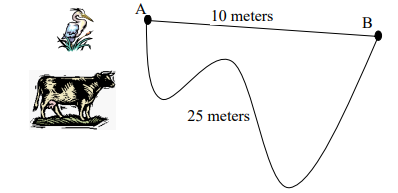 What’s the distance Sally the bird traveled?_________________What is Bessie the cow’s displacement?_________________What is Sally the bird’s displacement?_________________ The race track shown is 100 meters around. If the car travels once around the racetrack, what distance does it travel? _______________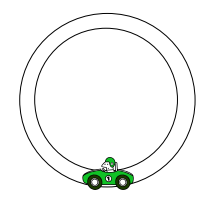 If the car travels twice around the racetrack, what distance does it travel? ______________If the car travels once around the racetrack, what is its displacement? ________________ Is the displacement below positive or negative? ____________________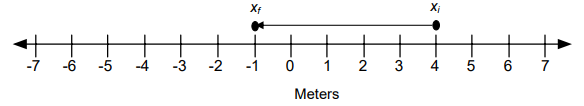  Use the number line below to answer the following questions: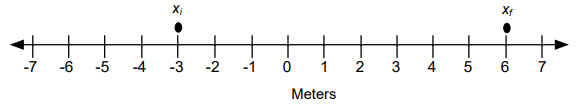 Draw an arrow to show the displacement.Is the initial position positive or negative? ____________________Is the final position positive or negative? ____________________Is the displacement positive or negative? ____________________What is the displacement [size (with units) and direction (+ or -)]? ____________________ Use the number line below to answer the following questions: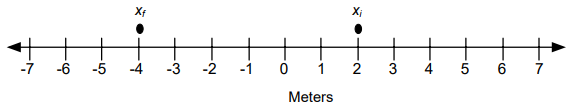 Draw an arrow to show the displacement.Is the initial position positive or negative? ____________________Is the final position positive or negative? ____________________Is the displacement positive or negative? ____________________What is the displacement [size (with units) and direction (+ or -)]? ____________________ Use the number line below to help answer the following questions about Freddy the cat:  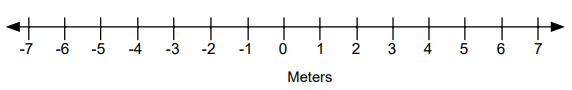 Freddy started at the –3 m position. (mark this position with an “a”)First, Freddy walked 2 meters in the positive direction (right) to the –1 m position. (mark this position with an “b”)Second, Freddy walked 5 meters in the positive direction to the +4 m position. (mark this position with an “c”)Third, Freddy walked 1 meter in the negative direction to the +3 m position. (mark this position with an “d”)Finally, Freddy walked 8 meters in the negative direction to the –5 m position. (mark this position with an “e”)Draw a displacement arrow that starts at Freddy’s initial position (-3 m) and ends at Freddy’s final position (-5 m).What was Freddy’s total displacement (be sure to include sign, number, and units) ___________________What was the total distance Freddy traveled?____________________Is Freddy’s total displacement equal in size to Freddy’s total distance traveled?___________